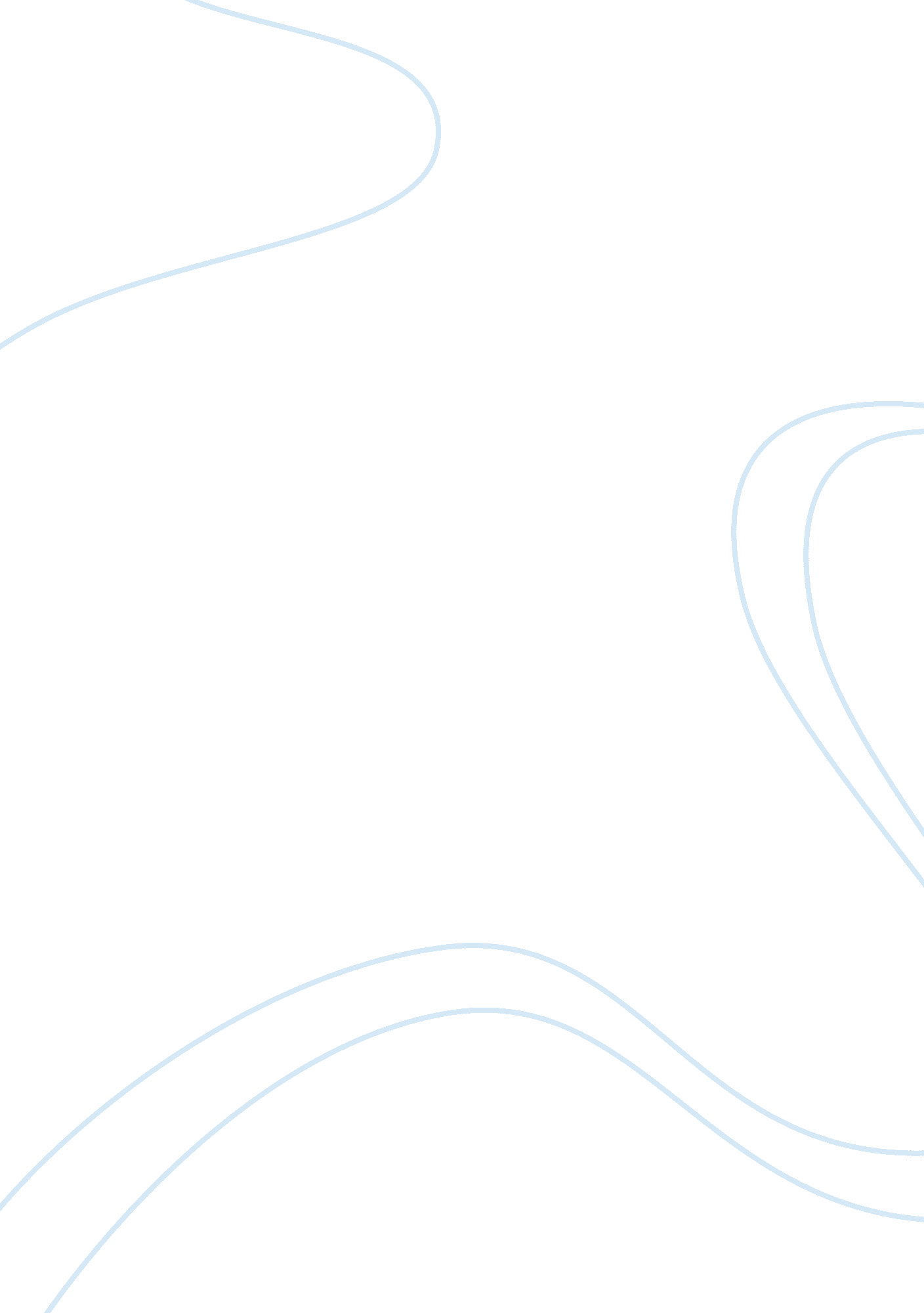 Good essay about db 4Business, Company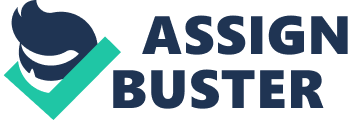 MANAGEMENT Management 
Owing to the spelling error and irregular picture on the boxes detected by Fred, the product engineer, it is important that immediate measures are taken to correct the irregularities. This has to be done, not only to safeguard the image and reputation of the company but also uphold high standards of proficiency and competence amongst employees. The errors detected on the boxes can cause detrimental consequences and as a result, it is not important to look at the thin deadline for doing the correction. However, we should focus on the broader picture of the impacts they have on quality and capture of market scope. 
Such errors can compromise product quality in the sense that customers would view them as company incompetence and lack of meticulous observation after which they would have the same notion on actual products. Moreover, these errors can contribute to limiting the scope of sale of the new products. This is because high end markets cannot condone such simple mistakes (Weiss, 2009). 
A possible course of action for this menace is immediate reprinting of the boxes before the new products are released into the market. This, however, may lead to delays and is accompanied by additional cost to the company. Similarly, the company might decide to overlook the errors and release the first bunch. Even though this move can save the company some cash, its later repercussions are unthinkable. I recommend that new boxes are printed inconsiderate of the cost and delay (Tittle, 2000). 
I cannot categorize Henry’s sentiments as a threat because he is right. One ought to safeguard quality of products by all means. As a project manager, it is my obligation to ensure that the quality of marketed product is the same as products put on sale (Weiss, 2009). In the event that quality of an actual product is way below the quality used in marketing, a company risks being sued. At my capacity as the project manager, I endeavor to market the truth about quality of products in order to evade ethical and legal issues of quality (Baker, and Martin, 2011). References Baker, H. K., & Martin, G. S. (2011). Capital structure & corporate financing decisions: Theory, evidence, and practice. 
Weiss, J. W. (2009). Business ethics: A stakeholders and issues management approach. Australia: South-Western Cengage Learning. 
Tittle, P. (2000). Ethical issues in business: Inquiries, cases, and readings. Peterborough, Ont: Broadview Press. 